Item #			CALL TO ORDERCommunicationsForestry Reports – JuneItem #			OLD BUSINESSDiscussion regarding the Wood Inventory Plan / PricingDiscussion regarding Tree City USA Growth Award IdeasItem #			NEW BUSINESSApprove  June 14, 2018 MinutesDiscussion and Possible Action – Meeting TimeDiscussion and Possible Action – Notification of residents when trees are planted – literature and water bags (Boersma)Future Agenda Items			ADJOURNMENT                                                                                               cc:		Mayor Tim Swadley, Council Members, Leadership Teams, City Clerk – Holly Licht, Sarah Monette,  Matthew Dregne, City Attorney, Robert Kardasz,  Sean Grady, Judi Krebs, Bill Livick, Stoughton Newspaper, WI State Journal / Capital Times NOTE: AN EXPANDED MEETING  CONSTITUTE A QUORUM OF THE  COUNCILNOTE:  For security reasons, the front doors of the  (including the elevator door) will be locked after   If you need to enter City Hall after that time, please use the  entrance or if you are physically challenged and are in need of assistance, please call  prior to      OFFICIAL NOTICE  AGENDANotice is hereby given that the Tree Commission of the City of Stoughton, Wisconsin will hold a regular or special meeting as indicated on the date, time and location given below.Meeting of the: Date /Time: Location:Members:TREE COMMISSION OF THE  OF Thursday, July 12, @ 4:30 p.m.Ed Overland Room/City Hall 381 E Main St, Stoughton, WI  53589Kevin Short,  Sid Boersma, Dean Tangeman, Mike Point, Nicholas Yuknis, Mitch Bergeson, City Forester John Kemppainen, Director Brett Hebert, Stoughton Utilities Director Bob Kardasz,  and Mayor Tim Swadley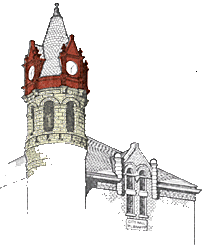 